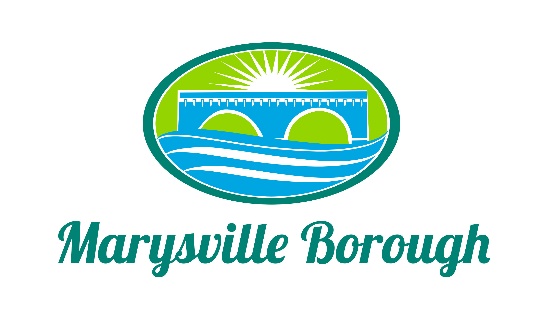 MS4 Meeting MinutesNovember 1, 20215:00 PMMembers: The MS4 Committee Meeting was called to order at 5:00 pm on Monday November 1, 2021 at the Marysville Borough Office. Present were Leigh Ann Urban, and Dave Magee and Borough Manager Zachary Border   New BusinessPublic Outreach – website, social media - for community volunteersLeigh Ann created a document to be shared to the website and facebook to advertise  that  the borough is looking for volunteers to be on the commissionRole of Council - how many council members?Dave suggested the commission have 7 members Leigh and wanted to wait to see ihow the response would be for volunteersDiscuss potential timeline / Current status of projects in PRPGreg sent a timeline of events that should take place over the next 2 years in order to come into compliance with the permit.Old BusinessFinancing for MS4Flat Fee Millage Increase 	      Zach presented numbers for both a flat fee and tax increase. The commission decided to wait and discuss the numbers until the full commission meetsStorm Water Authority No Discussion 	 